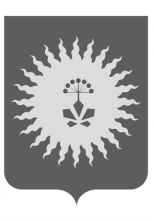 АДМИНИСТРАЦИЯАНУЧИНСКОГО МУНИЦИПАЛЬНОГО ОКРУГАПРИМОРСКОГО КРАЯПОСТАНОВЛЕНИЕ      05.03.2022                                   с.Анучино                                 № 204       Об утверждении перечня автомобильных дорог общего пользования местного значения Анучинского муниципального округа Приморского краяВ соответствии с Федеральными законами от 06.10.2003 № 131-ФЗ «Об общих принципах организации местного самоуправления в Российской Федерации», от 08.11.2007 № 257-ФЗ «Об автомобильных дорогах и о дорожной деятельности Российской Федерации и о внесении изменений в отдельные законодательные акты Российской Федерации», Постановлением Правительства Российской Федерации от 28.09.2009 № 767 «О классификации автомобильных дорог в Российской Федерации», на основании Устава Анучинского муниципального округа Приморского края, администрация Анучинского муниципального округа Приморского краяПОСТАНОВЛЯЕТ:Утвердить «Перечень автомобильных дорог общего пользования местного значения Анучинского муниципального округа Приморского края» согласно приложению.Признать утратившими силу:- Постановление администрации Анучинского муниципального района от 26.10.2015 № 342 «О порядке утверждения перечня автомобильных дорог общего пользования местного значения в границах населенных пунктов Анучинского муниципального района»;- Постановление администрации Анучинского муниципального района от 24.05.2016 № 119 «Об утверждении перечня автомобильных дорог общего пользования местного значения Анучинского муниципального района».	2. Общему отделу администрации Анучинского муниципального округа Приморского края (Бурдейной) опубликовать постановление в средствах массовой информации и разместить на официальном сайте администрации Анучинского муниципального округа Приморского края в информационно-телекоммуникационной сети «Интернет».	3. Настоящее постановление вступает в силу со дня его официального опубликования.	4. Контроль за исполнением настоящего постановления возложить на заместителя главы администрации Анучинского муниципального округа Приморского края Дубовцева И.В.Глава Анучинского муниципального округа                                                              С.А. Понуровский  Утвержден Постановлением администрации Анучинского муниципального округа Приморского краяот 05.03.2022г. № 204Переченьавтомобильных дорог общего пользования местного значения Анучинского муниципального округа Приморского края№ п/пНаименование объекта Местонахождение объекта Протяженность (км)Вид разрешенного использованияавтомобильная дорогас. Староварваровка, ул. Луговая1,5общего пользованияавтомобильная дорогас. Староварваровка, ул Лесная0,5общего пользованияавтомобильная дорогас. Староварваровка, ул. Весенняя0,3общего пользованияавтомобильная дорогас. Староварваровка, ул. Мира1,2общего пользованияавтомобильная дорогас. Староварваровка, ул Центральная1,0общего пользованияавтомобильная дорогас. Староварваровка, ул. Октябрьская0,3общего пользованияавтомобильная дорогас. Староварваровка, ул. Северная1,2общего пользованияавтомобильная дорогас. Смольное, ул. Центральная1,1общего пользованияавтомобильная дорогас. Смольное, ул. Угловая0,2общего пользованияавтомобильная дорогас. Смольное, пер. Торговый0,25общего пользованияавтомобильная дорогас. Смольное, ул. Увальная0,2общего пользованияавтомобильная дорогас. Виноградовка, ул. Советская1,1общего пользованияавтомобильная дорогас. Виноградовка, ул. Арсеньевская0,8общего пользованияавтомобильная дорогас. Виноградовка, ул. Украинская1,2общего пользованияавтомобильная дорогас. Виноградовка, ул. Юбилейная0,3общего пользованияавтомобильная дорогас. Виноградовка, ул. Молодежная0,3общего пользованияавтомобильная дорогас. Виноградовка, пер. Солнечный0,3общего пользованияавтомобильная дорогас. Виноградовка, пер. Северный0,3общего пользованияавтомобильная дорогас. Ильмаковка, ул. Центральная1,1общего пользованияавтомобильная дорогас. Ильмаковка, ул. Подгорная0,4общего пользованияавтомобильная дорогас. Скворцово, ул. Лесная0,8общего пользованияавтомобильная дорогап. Веселый, ул. Центральная1,5общего пользованияавтомобильная дорогап. Веселый, ул. Набережная0,3общего пользованияавтомобильная дорогап. Веселый, ул. Лесная0,3общего пользованияавтомобильная дорогас. Чернышевка, ул. Садовая1,2общего пользованияавтомобильная дорогас. Чернышевка, ул. Партизанская2,3общего пользованияавтомобильная дорогас. Чернышевка, ул. Набережная1,8общего пользованияавтомобильная дорогас. Чернышевка, ул. Комсомольская0,9общего пользованияавтомобильная дорогас. Чернышевка, ул. Колхозная0,6общего пользованияавтомобильная дорогас. Чернышевка, ул. Первомайская1,3общего пользованияавтомобильная дорогас. Чернышевка, ул. Полевая1,1общего пользованияавтомобильная дорогас. Чернышевка, ул. Мичурина1,2общего пользованияавтомобильная дорогас. Чернышевка, ул. Советская2,1общего пользованияавтомобильная дорогас. Чернышевка, ул. Пионерская1,1общего пользованияавтомобильная дорогас. Чернышевка, ул. Школьная0,5общего пользованияавтомобильная дорогас. Чернышевка, ул. Пролетарская1,8общего пользованияавтомобильная дорогас. Чернышевка, ул. Рабочая1,5общего пользованияавтомобильная дорогас. Чернышевка, ул. Пушкинская2,4общего пользованияавтомобильная дорогас. Чернышевка, ул. Украинская1,0общего пользованияавтомобильная дорогас. Чернышевка, ул. Дачная1,1общего пользованияавтомобильная дорогас. Чернышевка, ул. Лазо0,8общего пользованияавтомобильная дорогас. Чернышевка, ул. Жемчужная0,5общего пользованияавтомобильная дорогас. Чернышевка, ул. Лермонтова1,0общего пользованияавтомобильная дорогас. Чернышевка, ул. Новая0,5общего пользованияавтомобильная дорогас. Чернышевка, ул. Мелиораторов0,6общего пользованияавтомобильная дорогас. Чернышевка, ул. Ключевая1,5общего пользованияавтомобильная дорогас. Чернышевка, ул. 69 км0,5общего пользованияавтомобильная дорогас. Чернышевка, ул. 9 Мая2,7общего пользованияавтомобильная дорогас. Чернышевка, пер. Таежный0,4общего пользованияавтомобильная дорогас. Чернышевка, ул. Блюхера0,9общего пользованияавтомобильная дорогас. Чернышевка, ул. Суханова1,0общего пользованияавтомобильная дорогас. Чернышевка, ул. Октябрьская0,5общего пользованияавтомобильная дорогас. Чернышевка, ул. Трудовая0,8общего пользованияавтомобильная дорогас. Чернышевка, ул. Зеленая0,5общего пользованияавтомобильная дорогас. Чернышевка, ул. Заречная0,8общего пользованияавтомобильная дорогас. Чернышевка, ул. Мира0,5общего пользованияавтомобильная дорогас. Чернышевка, ул. Солнечная1,7общего пользованияавтомобильная дорогас. Новотроицкое, ул. Новая0,5общего пользованияавтомобильная дорогас. Новотроицкое, ул. Луговая1,0общего пользованияавтомобильная дорогас. Новотроицкое, ул. Центральная1,4общего пользованияавтомобильная дорогас. Новотроицкое, ул. Молодежная0,6общего пользованияавтомобильная дорогас. Новотроицкое, ул. Нагорная0,8общего пользованияавтомобильная дорогас. Тихоречное, ул. Каменка0,8общего пользованияавтомобильная дорогас. Тихоречное, ул. Молодежная0,6общего пользованияавтомобильная дорогас. Тихоречное, ул. Станция0,8общего пользованияавтомобильная дорогас. Тихоречное, ул. 56км1,2общего пользованияавтомобильная дорогас. Новопокровка, ул. Советская4,0общего пользованияавтомобильная дорогас. Новопокровка, ул. Луговая1,4общего пользованияавтомобильная дорогас. Новопокровка, ул. Колхозная0,5общего пользованияавтомобильная дорогас. Новопокровка, ул. Школьная0,9общего пользованияавтомобильная дорогас. Новопокровка, ул. Березовая0,2общего пользованияавтомобильная дорогас. Рисовое, ул. Степная0,7общего пользованияавтомобильная дорогас. Рисовое, ул. Переселенческая0,7общего пользованияавтомобильная дорогас. Рисовое, ул. Озерная1,7общего пользованияавтомобильная дорогас. Рисовое, ул. Школьная1,4общего пользованияавтомобильная дорогас. Рисовое, ул. Зеленая1,3общего пользованияавтомобильная дорогас. Рисовое, ул. Горная0,5общего пользованияавтомобильная дорогас. Рисовое, ул. Увальная2,0общего пользованияавтомобильная дорогап. ЛЗП-3, ул. Центральная1,5общего пользованияавтомобильная дорогап. ЛЗП-3, ул. Артемовская0,9общего пользованияавтомобильная дорогап. ЛЗП-3, ул. Краснознаменная0,3общего пользованияавтомобильная дорогап. ЛЗП-3, ул. Лесная0,7общего пользованияавтомобильная дорогас. Гражданка, ул. Луговая2,0общего пользованияавтомобильная дорогас. Гражданка, ул. Горяйнова0,4общего пользованияавтомобильная дорогас. Гражданка, ул. Угловая0,2общего пользованияавтомобильная дорогас. Гражданка, ул. Крымская1,5общего пользованияавтомобильная дорогас. Гражданка, ул. Центральная1,5общего пользованияавтомобильная дорогас. Гражданка, ул. Юбилейная1,9общего пользованияавтомобильная дорогас. Гражданка, ул. Литвиненко0,5общего пользованияавтомобильная дорогас. Гражданка, ул. Надреченская0,8общего пользованияавтомобильная дорогас. Гражданка, ул. Кольцевая1,5общего пользованияавтомобильная дорогас. Гражданка, ул. Гагарина1,0общего пользованияавтомобильная дорогас. Гражданка, ул. Комарова1,5общего пользованияавтомобильная дорогас. Гражданка, ул. Лазо1,0общего пользованияавтомобильная дорогас. Гражданка, ул. Луцкого0,5общего пользованияавтомобильная дорогас. Гражданка, ул. Королева0,5общего пользованияавтомобильная дорогас. Гражданка, ул. Блюхера0,5общего пользованияавтомобильная дорогас. Гражданка, ул. Леонтьева0,5общего пользованияавтомобильная дорогас. Гражданка, ул. Свободы0,4общего пользованияавтомобильная дорогас. Гражданка, ул. Кирова0,5общего пользованияавтомобильная дорогас. Гражданка, ул. Мира0,5общего пользованияавтомобильная дорогас. Гражданка, ул. Молодежная0,4общего пользованияавтомобильная дорогас. Гражданка, ул. Комсомольская0,4общего пользованияавтомобильная дорогас. Гражданка, ул. Банивура0,5общего пользованияавтомобильная дорогас. Гражданка, ул. Советская0,4общего пользованияавтомобильная дорогас. Лугохутор, ул. Зеленая0,6общего пользованияавтомобильная дорогас. Лугохутор, ул. Садовая0,3общего пользованияавтомобильная дорогас. Лугохутор, ул. Комарова1,0общего пользованияавтомобильная дорогас. Пухово, ул. 1-я Озерная0,6общего пользованияавтомобильная дорогас. Пухово, ул. 2-я Озерная0,6общего пользованияавтомобильная дорогас. Пухово, ул. Беговая2,0общего пользованияавтомобильная дорогас. Пухово, ул. Угловая0,4общего пользованияавтомобильная дорогас. Пухово, ул. Строительная1,2общего пользованияавтомобильная дорогас. Пухово, ул. Школьная2,0общего пользованияавтомобильная дорогас. Пухово, ул. Набережная0,8общего пользованияавтомобильная дорогас. Пухово, ул. Луговая1,0общего пользованияавтомобильная дорогас. Пухово, ул. Пригородная1,0общего пользованияавтомобильная дорогас. Пухово, ул. Садовая0,5общего пользованияавтомобильная дорогас. Гродеково, ул. Центральная1,0общего пользованияавтомобильная дорогас. Гродеково, ул. Партизанская0,8общего пользованияавтомобильная дорогас. Гродеково, ул. 70 лет Октября0,5общего пользованияавтомобильная дорогас. Гродеково, ул. Озерная0,8общего пользованияавтомобильная дорогас. Гродеково, пер. Таежный0,5общего пользованияавтомобильная дорогас. Гродеково, пер. Лесной0,5общего пользованияавтомобильная дорогас. Гродеково, пер. Советский0,5общего пользованияавтомобильная дорогас. Ауровка, ул. Комарова0,5общего пользованияавтомобильная дорогас. Ауровка, ул. Ленинская0,8общего пользованияавтомобильная дорогас. Ауровка, ул. Кубанская0,5общего пользованияавтомобильная дорогас. Ауровка, ул. Димитрова0,5общего пользованияавтомобильная дорогас. Еловка, ул. Лазо0,5общего пользованияавтомобильная дорогас. Еловка, ул. Центральная0,8общего пользованияавтомобильная дорогас. Еловка, ул. Ключевая0,5общего пользованияавтомобильная дорогас. Еловка, ул. Зеленая0,8общего пользованияавтомобильная дорогас. Еловка, пер. Партизан0,3общего пользованияавтомобильная дорогас. Еловка, пер. Таежный0,3общего пользованияавтомобильная дорогас. Еловка, пер. Советский0,5общего пользованияавтомобильная дорогас. Еловка, пер. Школьный0,6общего пользованияавтомобильная дорогас. Муравейка, ул. Ключевая0,5общего пользованияавтомобильная дорогас. Муравейка, ул. Меховских0,8общего пользованияавтомобильная дорогас. Муравейка, ул. Заречная0,8общего пользованияавтомобильная дорогас. Муравейка, ул. Набережная0,6общего пользованияавтомобильная дорогас. Муравейка, ул. Заводская0,8общего пользованияавтомобильная дорогас. Муравейка, ул. Партизан0,8общего пользованияавтомобильная дорогас. Муравейка, ул. Ф.Нестеренко0,5общего пользованияавтомобильная дорогас. Муравейка, ул. Лесная0,8общего пользованияавтомобильная дорогас. Муравейка, ул. Украинская0,8общего пользованияавтомобильная дорогас. Муравейка, пер. Луговой0,5общего пользованияавтомобильная дорогас. Муравейка, пер. Целинный0,34общего пользованияавтомобильная дорогас. Муравейка, пер. Школьный0,5общего пользованияавтомобильная дорогас. Муравейка, пер. Косой0,5общего пользованияавтомобильная дорогас. Анучино, ул. Набережная0,875общего пользованияавтомобильная дорогас. Анучино, ул. Партизанская0,56общего пользованияавтомобильная дорогас. Анучино, пер. Торговый0,525общего пользованияавтомобильная дорогас. Анучино, ул. Лазо1,105общего пользованияавтомобильная дорогас. Анучино, ул. 50 лет ВЛКСМ1,41общего пользованияавтомобильная дорогас. Анучино, ул. Горького1,435общего пользованияавтомобильная дорогас. Анучино, ул. Пушкина0,884общего пользованияавтомобильная дорогас. Анучино, ул. Шевченко1,138общего пользованияавтомобильная дорогас. Анучино, ул. Евченко0,84общего пользованияавтомобильная дорогас. Анучино, пер. Юбилейный0,123общего пользованияавтомобильная дорогас. Анучино, пер. Арсеньева0,254общего пользованияавтомобильная дорогас. Анучино, ул. Арсеньева1,575общего пользованияавтомобильная дорогас. Анучино, ул. Комсомольская1,47общего пользованияавтомобильная дорогас. Анучино, ул. Скобликова1,08общего пользованияавтомобильная дорогас. Анучино, ул. Ленинская1,67общего пользованияавтомобильная дорогас. Анучино, ул. Некрасова0,805общего пользованияавтомобильная дорогас. Анучино, ул. Гоголя1,187общего пользованияавтомобильная дорогас. Анучино, ул. Комарова1,155общего пользованияавтомобильная дорогас. Анучино, ул. Юзефовича1,4общего пользованияавтомобильная дорогас. Анучино, ул. Чкалова1,973общего пользованияавтомобильная дорогас. Анучино, ул. Молодежная0,525общего пользованияавтомобильная дорогас. Анучино, ул. Петровского2,188общего пользованияавтомобильная дорогас. Анучино, ул. Гагарина0,718общего пользованияавтомобильная дорогас. Анучино, ул. 40 лет Победы0,42общего пользованияавтомобильная дорогас. Анучино, ул. 9 Мая0,298общего пользованияавтомобильная дорогас. Анучино, ул. Банивура1,105общего пользованияавтомобильная дорогас. Анучино, ул. 70 лет Октября0,91общего пользованияавтомобильная дорогас. Анучино, ул. Садовая0,455общего пользованияавтомобильная дорогас. Анучино, ул. Строительная0,385общего пользованияавтомобильная дорогас. Анучино, ул. Полевая2,1общего пользованияавтомобильная дорогас. Анучино, ул. Вишневая0,44общего пользованияавтомобильная дорогас. Анучино, ул. Цветочная0,28общего пользованияавтомобильная дорогас. Анучино, ул. Береговая0,91общего пользованияавтомобильная дорогас. Анучино, ул. Слизкова0,263общего пользованияавтомобильная дорогас. Анучино, ул. Маршала Жукова0,178общего пользованияавтомобильная дорогас. Анучино, ул. Суворова0,16общего пользованияавтомобильная дорогас. Анучино, ул. Школьная0,333общего пользованияавтомобильная дорогас. Анучино, ул. Центральная0,42общего пользованияавтомобильная дорогас. Анучино, ул. Чапаева1,313общего пользованияавтомобильная дорогас. Анучино, ул. Луговая0,37общего пользованияавтомобильная дорогас. Анучино, ул. Шмидта0,14общего пользованияавтомобильная дорогас. Анучино, ул. Новая0,315общего пользованияавтомобильная дорогас. Анучино, пер. Королева0,16общего пользованияавтомобильная дорогас. Анучино, ул. Маяковского0,63общего пользованияавтомобильная дорогас. Анучино, ул. Щорса0,16общего пользованияавтомобильная дорогас. Анучино, пер. Лесной0,14общего пользованияавтомобильная дорогас. Анучино, ул. Есенина0,193общего пользованияавтомобильная дорогас. Анучино, ул. 100 лет Анучино1,084общего пользованияавтомобильная дорогас. Анучино, ул. ДЭУ0.12общего пользованияавтомобильная дорогас. Анучино, ул. Озерная0.6общего пользованияавтомобильная дорогас. Анучино, ул. Степная2,5общего пользованияавтомобильная дорогас. Анучино, ул. Ягодная1,5общего пользованияавтомобильная дорогас. Нововарваровка, ул. Комарова0,9общего пользованияавтомобильная дорогас. Нововарваровка, ул. Ленинская0,8общего пользованияавтомобильная дорогас. Нововарваровка, ул. Центральная1,0общего пользованияавтомобильная дорогас. Нововарваровка, ул. Кубанская0,6общего пользованияавтомобильная дорогас. Старогордеевка, ул. Ленинская2,5общего пользованияавтомобильная дорогас. Старогордеевка, ул. Комарова2,2общего пользованияавтомобильная дорогап. Тигровый, ул. Заречная1,3общего пользованияавтомобильная дорогап. Тигровый, ул. Клубная0,5общего пользованияавтомобильная дорогап. Тигровый, ул. Школьная0,4общего пользованияавтомобильная дорогап. Тигровый, ул. Центральная1,2общего пользованияавтомобильная дорогап. Тигровый, ул. Банная0,4общего пользованияавтомобильная дорогас. Ясная Поляна, пер. Лесной0,2общего пользованияавтомобильная дорогас. Ясная Поляна, ул. Заречная0,5общего пользованияавтомобильная дорогас. Ясная Поляна, пер. Ключевой0,3общего пользованияавтомобильная дорогас. Ясная Поляна, ул. Клубная0,8общего пользованияавтомобильная дорогас. Ясная Поляна, ул. Школьная0,5общего пользованияавтомобильная дорогас. Ясная Поляна, ул. Центральная0,8общего пользованияавтомобильная дорогас. Ясная Поляна, пер. Конечный0,2общего пользованияавтомобильная дорогап. Орловка, ул. Квартал №13 ключ0,8общего пользованияавтомобильная дорогап. Орловка, ул. «Андрюхова Падь №1»0,6общего пользованияавтомобильная дорогап. Орловка, ул. Таежная0,15общего пользованияавтомобильная дорогап. Орловка, ул. Лесная0,13общего пользованияавтомобильная дорогап. Орловка, ул. Безымянная0,1общего пользованияавтомобильная дорогас. Корниловка, ул. Первомайская0,7общего пользованияавтомобильная дорогас. Корниловка, ул. Гражданская0,2общего пользованияавтомобильная дорогас. Корниловка, ул. Полтавская1,0общего пользованияавтомобильная дорогас. Корниловка, ул. Зеленая0,8общего пользованияавтомобильная дорогас. Корниловка, ул. Ломоносова0,4общего пользованияавтомобильная дорогас. Корниловка, ул. Октябрьская1,2общего пользованияавтомобильная дорогас. Корниловка, ул. Советская1,0общего пользованияавтомобильная дорогас. Новогордеевка, ул. Стрельникова0,8общего пользованияавтомобильная дорогас. Новогордеевка, ул. Молодежная0,8общего пользованияавтомобильная дорогас. Новогордеевка, ул. Таежная0,5общего пользованияавтомобильная дорогас. Новогордеевка, ул. Калинина0,2общего пользованияавтомобильная дорогас. Новогордеевка, ул. Лесная0,55общего пользованияавтомобильная дорогас. Новогордеевка, ул. Мира0,25общего пользованияавтомобильная дорогас. Новогордеевка, ул. Ленинская1,2общего пользованияавтомобильная дорогас. Новогордеевка, ул. Арсеньева0,25общего пользованияавтомобильная дорогас. Новогордеевка, ул. Даманская0,25общего пользованияавтомобильная дорогас. Новогордеевка, ул. Луговая1,0общего пользованияавтомобильная дорогас. Новогордеевка, ул. Гагарина1,0общего пользованияавтомобильная дорогас. Новогордеевка, ул. Комсомольская0,45общего пользованияавтомобильная дорогас. Новогордеевка, ул. Шевченко0,5общего пользованияавтомобильная дорогас. Новогордеевка, ул. Партизанская1,5общего пользованияавтомобильная дорогас. Новогордеевка, ул. Озерная0,35общего пользованияавтомобильная дорогас. Новогордеевка, ул. Пионерская0,4общего пользованияавтомобильная дорогас. Шекляево, ул. Арсеньева2,0общего пользованияавтомобильная дорогас. Шекляево, ул. Школьная1,5общего пользованияавтомобильная дорогас. Шекляево, ул. Ключевая0,4общего пользованияавтомобильная дорогас. Шекляево, ул. Даманская0,8общего пользованияавтомобильная дорогас. Таежка, ул. Советская3,0общего пользованияавтомобильная дорогас. Таежка, ул. Лесная0,8общего пользованияавтомобильная дорогас. Таежка, ул. Зеленая0,2общего пользованияавтомобильная дорогас. Таежка, ул. Луговая0,8общего пользованияавтомобильная дорогас. Таежка, ул. Таежная0,55общего пользованияавтомобильная дорогас. Таежка, ул. Арсеньева0,8общего пользованияавтомобильная дорогас. Таежка, ул. 1 Мая1,0общего пользованияавтомобильная дорогас. Таежка, ул. Садовая1,0общего пользованияавтомобильная дорогас. Таежка, ул. Ключевая0,35общего пользованияавтомобильная дорогас. Таежка, пер. Арсеньева0,15общего пользованияавтомобильная дорогас. Таежка, ул. 2-я Садовая0,3общего пользованияавтомобильная дорогас. Таежка, ул. Озерная0,35общего пользованияавтомобильная дорогас. Таежка, ул. Новая0,4общего пользованияавтомобильная дорогас. Таежка, ул. Ветеранов0,3общего пользованияавтомобильная дорогас. Таежка, ул. Ручейная0,35общего пользованияавтомобильная дорогас. Таежка, ул. 2-я Ручейная0,25общего пользованияавтомобильная дорогас. Таежка, ул. Первостроителей0,1общего пользованияавтомобильная дорогас. Таежка, ул. Сахарова0,3общего пользованияавтомобильная дорогас. Таежка, ул. Мостовая0,2общего пользованияавтомобильная дорогас. Анучино от ул. Партизанская до ул. Чапаева (через кладбище)3,2общего пользованияавтомобильная дорогас. Ауровка от ул. Лесной до кладбища0,2общего пользованияавтомобильная дорогас. Гродеково от ул. Партизанская до кладбища0,5общего пользованияавтомобильная дорогас. Еловка от автомобильной дороги Анучино-Еловка-Муравейка до кладбища0,2общего пользованияавтомобильная дорогас. Старогордеевка от гострассы Осиновка - Рудная пристань до кладбища0,5общего пользованияавтомобильная дорогаНововарваровка от ул. Демидова до кладбища1,6общего пользованияавтомобильная дорогас. Новогордеевка от гострассы Осиновка - Рудная пристань до кладбища0,33общего пользованияавтомобильная дорогас. Шекляево от ул. Арсеньева до кладбища0,45общего пользованияавтомобильная дорогас. Староварваровка от ул. Лесной до кладбища0,2общего пользованияавтомобильная дорогас. Смольное от ул. Центральной до кладбища1,0общего пользованияавтомобильная дорогас. Виноградовка от ул. Украинская до кладбища1,0общего пользованияавтомобильная дорогас. Лугохутор от ул. Комарова до кладбища1,2общего пользованияавтомобильная дорогас. Пухово от ул. Набережной до кладбища1,3общего пользованияавтомобильная дорогас. Гражданка от ул. Центральная до кладбища3,0общего пользованияавтомобильная дорогас. Рисовое от ул. Школьная до кладбища0,6общего пользованияавтомобильная дорогап. ЛЗП-3 от ул. Артемовская до кладбища0,8общего пользованияавтомобильная дорогас. Новопокровка от ул. Советской до кладбища N 10,6общего пользованияавтомобильная дорогас. Новопокровка от ул. Луговой до кладбища N 20,4общего пользованияавтомобильная дорогас. Новотроицкое от ул. Нагорная до кладбища0,6общего пользованияавтомобильная дорогас. Тихоречное от ул. Молодежная до кладбища1,5общего пользованияавтомобильная дорогас. Чернышевка от ул. Пушкинской до кладбища0,4общего пользованияавтомобильная дорогас. Корниловка от ул. Зеленая до кладбища0,7общего пользованияавтомобильная дорогаАуровка-Ясная Поляна13,458общего пользованияавтомобильная дорогаВиноградовка-Ильмаковка - Скворцово18,053общего пользованияавтомобильная дорогаГострасса Осиновка – Рудная Пристань - Тигровый11,416общего пользованияавтомобильная дорогаЧернышевка-Гражданка6,869общего пользованияавтомобильная дорогаЧернышевка – ЛЗП-316,777общего пользованияавтомобильная дорогаНовотроицкое - Тихоречное2,437общего пользованияавтомобильная дорогаГострасса Осиновка – Рудная Пристань - Тигровый11,416общего пользованияавтомобильная дорогаНовогордеевка – мост возле Шекляево - Шекляево6,7общего пользования